МБДОУ «Детский сад «Полянка» комбинированного вида №47»Группа компенсирующей направленности для детей с тяжелым нарушением речи (ОВЗ)Воспитатель: Суркова Анастасия ПетровнаУтренник 8 МартаВед. Мы вас приветствуем, друзья, сегодня в этом зале.Мы счастливы, что в этот день все мамы рядом с нами.Сегодня солнце рано встало, согрело всех своим теплом.И разноцветными лучами, постучало в каждый дом.Мы откроем окна, пусть льется солнца светПод громкие аплодисменты начинаем наш концерт.Дети вбегают в зал под песню «Солнечные зайчики».В правой руке держат солнышки.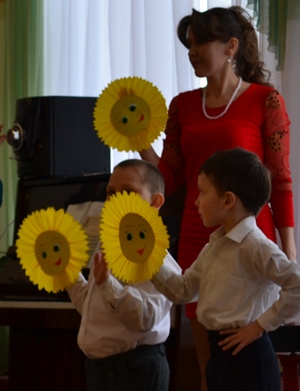 Вед: Что за праздник мы с тобой первый встретили весной.Спросим Катю, спросим Соню, и Кирилла и Дарину.Дети все ответят нам…Дети: Это праздник наших мам! 1-й ребенок: Звонко капают капели  возле нашего окна.Птицы весело запели – чик, чик, чик. Пришла весна!     На небе нет ни тучки, солнце улыбнулась нам.     Наступил весенний праздник…     Дети: Это праздник наших мам!ребенок: Мая мама всех красивей!ребенок: Мая мама всех милей!ребенок: Мая мама всех нарядней!ребенок: Мая мама всех добрей!ребенок: А мая мамуля знает много сказок и затей!2 -й ребенок: Мы для мамочек любимых песню лучшую споем, пожелаем быть счастливой. Поздравляем с женским днем!Дети: Поздравляем с женским днем!Песня «Мы сложили песенку» (муз. Соснина)Под мелодию песни «Рыжий домовенок» из м/ф «Домовенок Кузя» в зал входит   домовенок Кузя.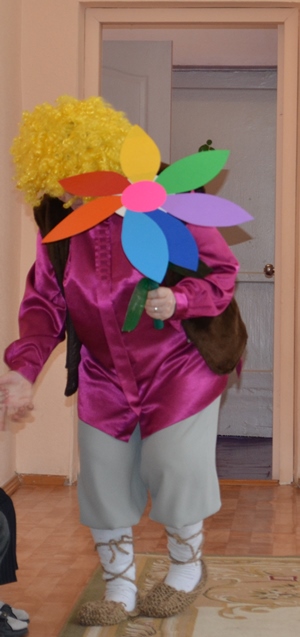 Вед. Здравствуй, Кузя!Домовенок Кузя: Здравствуйте, ребята!Я – малютка – домовой.Пригласи меня домой –Я порядок наведу,Не пущу я в дом беду.Вашим бабушкам и мамамПомогаю я исправно.Всех мам, девчонок, бабушек сегодня поздравляюИ жизни долгой, радостной я от души желаю.А в качестве подарка примите от меняЦветок волшебный, сказочный в честь в честь праздничного дня. Вед: Спасибо за подарок! Но почему цветок волшебный, милы Кузя, расскажи!Что же нам с ним делать нужно, поскорее покажи.    Домовенок Кузя: Мой цветок такой чудесный, необычный,  интересный. Но       прежде чем его волшебную силу показать, я хочу немножко с вами поиграть.    Вед: Ах, ты хитрец какой, Кузя! Как же называется твоя игра.    Домовенок Кузя: Моя игра называется «Хочу блинов»Игра «Хочу блинов»Игра на ловкость: кто быстрее перенесет блины на противоположный конец зала, где стоит стол с самоваром.Выходят 2 мамы, дети делятся на 2 команды по 4-5 чел. Мамы берут миску как будто с тестом для блинов, «наливают» половником на сковородку (кладут бутафорский блин), ребенок со сковородкой в руках несет блин, опрокидывает его на тарелку на столе с самоваром. Побеждает команда, которая быстрее отнесет все блины.Домовенок Кузя садится за столДомовенок Кузя: Ой, как блинов хочется со сметаной…Вед: Кузя, подожди блины есть, ты обещал показать волшебство своего чудо-подарка(показывает на цветок)Домовенок Кузя: Ой,  простите и смотрите!(домовенок Кузя подходит к цветку и отрывает один лепесток, подбрасывает его. Звучит волшебная музыка)Домовенок Кузя: Лепестки вы отрывайте и гостей скорей встречайте.Веселитесь, не скучайте, да меня не забывайте. Танец «Тапати»(Вся группа мальчики и девочки исполняют веселый, зажигательный танец)Вед: Ну, ребята, цветок и впрямь волшебный! Спасибо тебе Кузя.Домовенок Кузя: До свидания, ребята! Веселитесь!(Кузя уходит, дети машут ему на прощанье)Вед:   2 - ой лепесток мы отрываем, бабушек любимых поздравляем!3-й ребенок: Много у бабушки разных забот, много у бабушки всяких хлопот.Добрая, милая бабушка наша. Нет тебя лучше, моложе и краше!4-й ребенок: А у нашей  бабушки золотые руки, Рядом с нашей бабушкой мы не знаем скуки!5-й ребенок: Я для бабушки своей, в этот день на все готов,Выпью чай с её малиной, съем десяток пирогов.И посуду сам помою, уложу бабулю спать.Очень просто быть героем. Надо старшим помогать!Вед:  3-ий   лепесток мы отрываем, песню бабушкам подарим!«Песня о бабушке» А. ФилипенкоВед: 4-й    лепесток мы отрываем и играть вас приглашаем.Игра «Вылечи бабушку»(Две бабушки сидят на стульчиках, их внуки кто быстрее приносят платок, накидывают на бабушку. Градусник подмышку, и чай в кружке, муляж,  даю попить)Вед:   5-ий  лепесток мы отрываем и гостей  веселых  приглашаем.Неваляшки к  нам спешат, поплясать для всех хотят!Танец девочек  «Куклы-неваляшки»Вед:    6-ой  лепесток опять, всех гостей зовет играть.Игра «Угадай….»- на подносе мамины вещи (бусы, сумочка, шарф, помада и т.д.) Дети угадывают, кто угадал танцуют с мамой.Вед: Семицветик мал цветок, вот последний лепесток.Звонче музыка играй, всех на танец приглашай!Пляска  «Если весело живете»(Совместный танец детей с мамами и бабушками)Вед: Вот опустел наш цветочек, лепестков на нем больше нет.Но остался один подарочек, это был наш небольшой секрет.Про мам и бабушек любимых дети не забыли,Сюрприз  сами мастерили.С праздником  всех сегодня поздравляем! И подарки всем вручаем.(Дети поздравляют мам.)